	APSTIPRINĀTS:ar iepirkuma komisijas 2023.gada 29.novembrasēdes protokolu Nr.2sarunu procedūras ar publikāciju„Vilces ritošā sastāva kompresoru un pneimatisko iekārtu rezerves daļu piegādeSIA "LDZ ritošā sastāva serviss" vajadzībām” Iepirkuma Id.Nr. LDZ 2023/193-SPASkaidrojums Nr.1Nr.p.k.JautājumsAtbilde1.Lūdzam papildus informāciju par 1., 16., 17. un 29.pozīcijas precēm:1. Kloķvārpstas vāks, 1KTУ-2A;16. Paplāksne slēga 023640 ČSN;17. Gredzens, 02.70.11.10 ČSN;29. Regulators, 3RD-001. pozīcijā tiek precizēts preces nosaukums un rasējuma Nr. –  Blīvslēga korpuss Nr. 1-КТУ.16. pozīcijā: Paplāksne slēga 023640 ČSN (skatīt pievienoto rasējuma foto fiksāciju):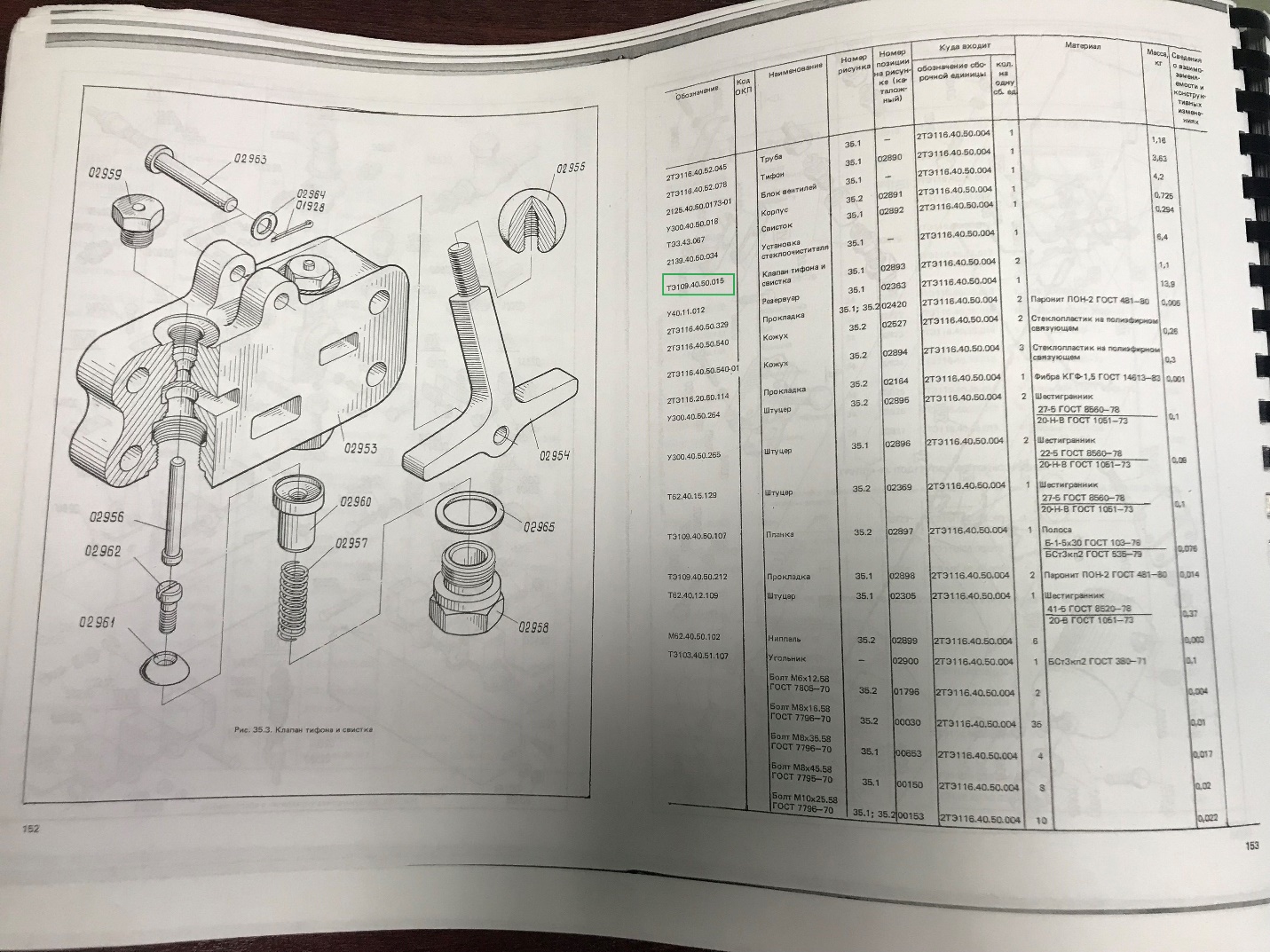 17.pozīcija Gredzens, 02.70.11.10 ČSN. papildus informāciju skatīt pievienoto foto fiksācijā: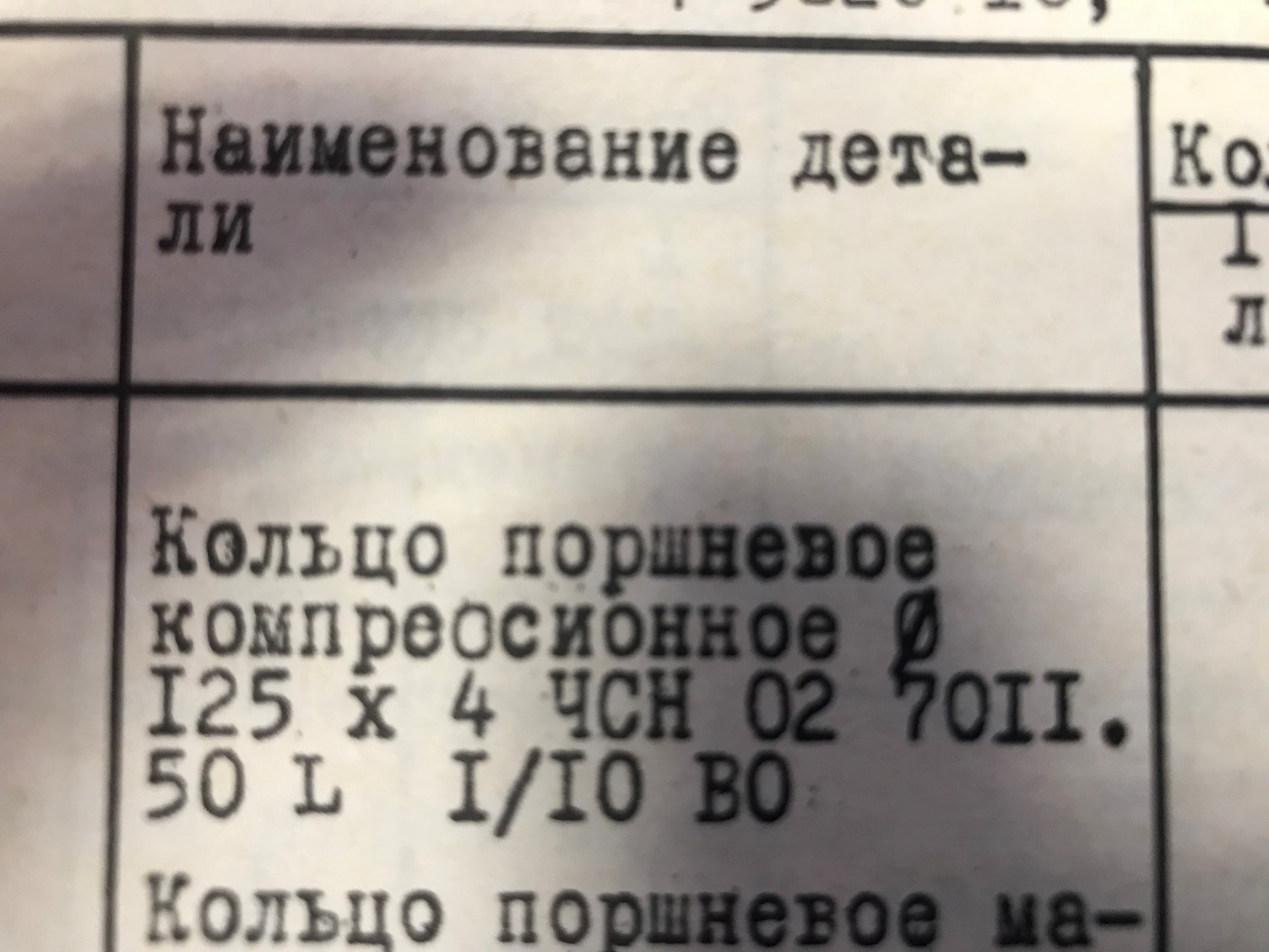 29. pozīcija: Regulators, 3RD-00 (skatīt pievienoto rasējuma foto fiksāciju):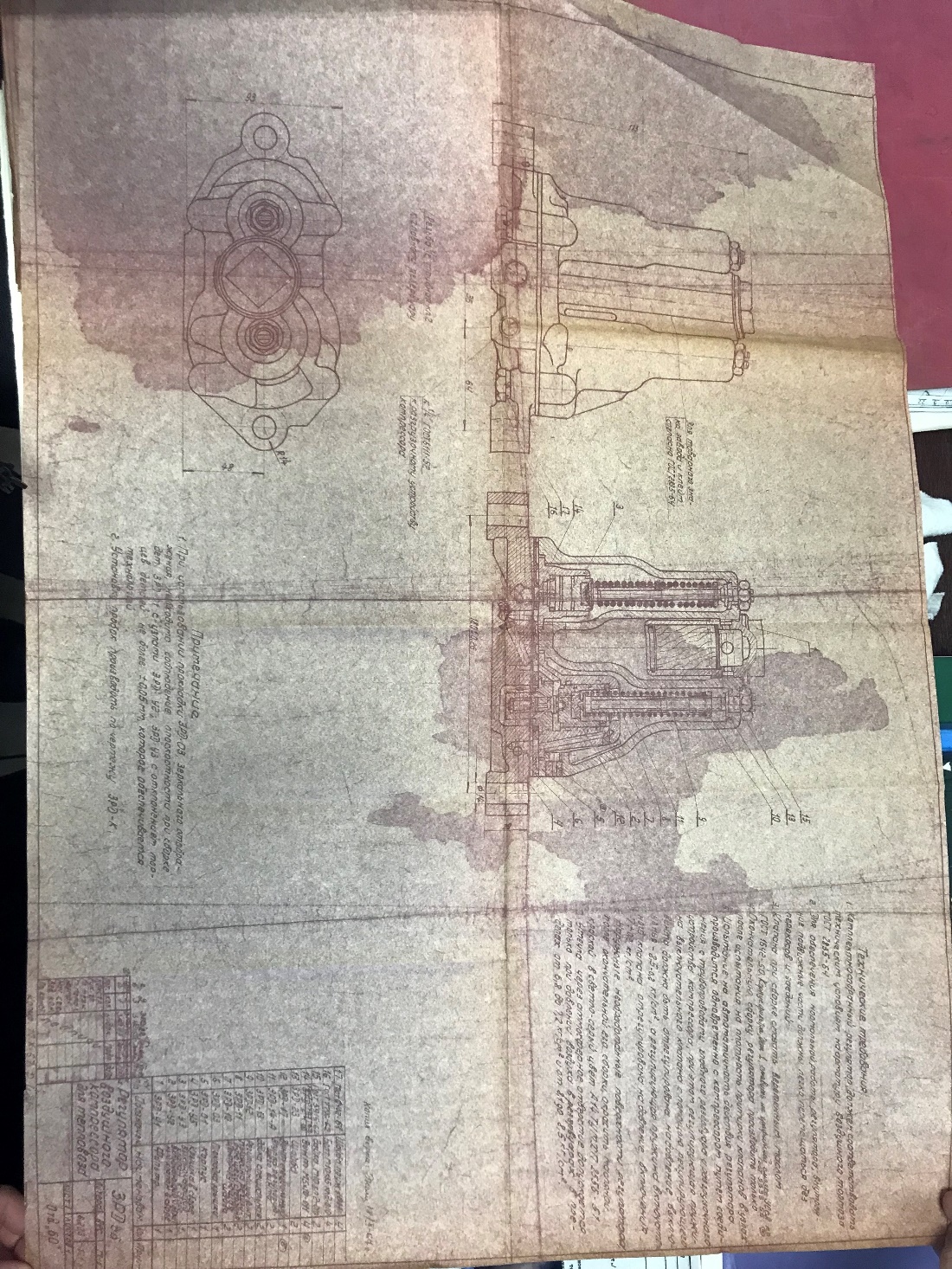 2.Lūdzam papildus informāciju par 16., un 96.pozīcijas precēm:16. Paplāksne slēga 023640 ČSN;96. Vārsts, TE 109.40.50.015.16. pozīcija. Paplāksne slēga 023640 ČSN (skatīt pievienoto rasējuma foto fiksāciju):96.pozīcija Vārsts, TE 109.40.50.015: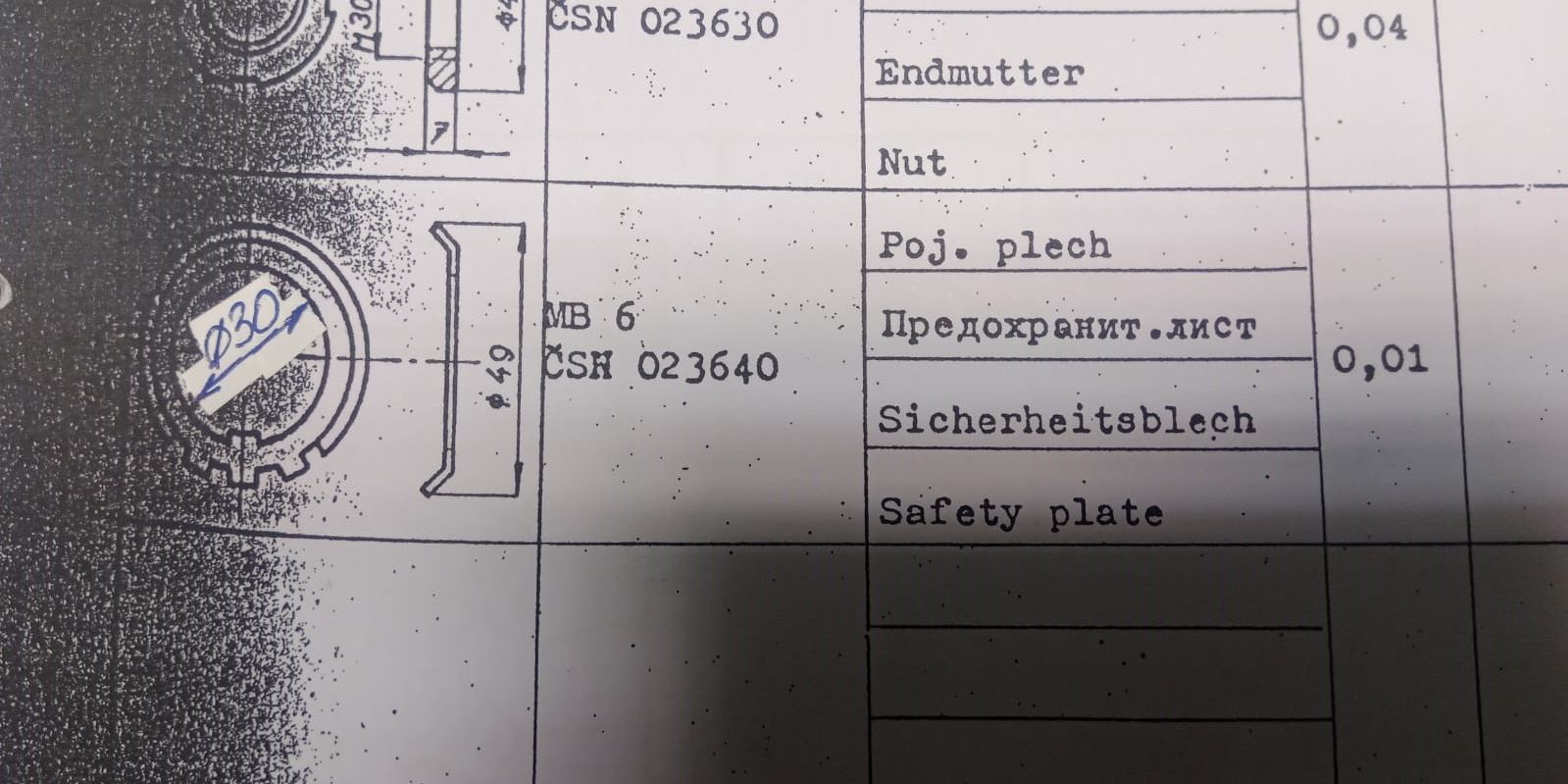 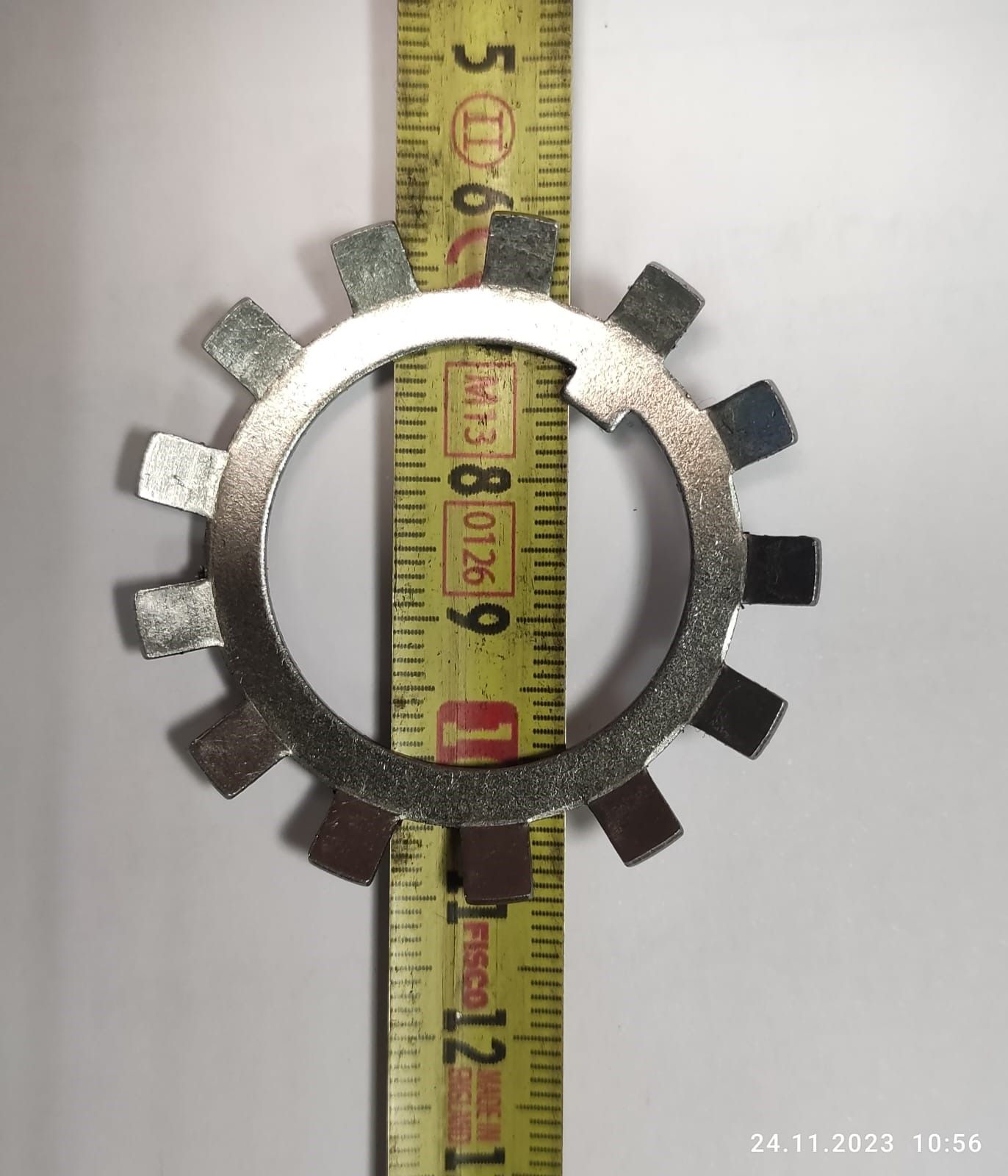 